Gemeinde Amerang
Landkreis Rosenheim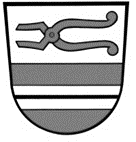 Erläuterung:
Das nach den ERL zu berücksichtigende Kriterium „Ehrenamt“ ist bei gemeinsamer Bewerbung von zwei Partnern nur einmal zu werten. Soweit beide Antragsteller ein Ehrenamt ausüben, wird die günstigere Ausübung berücksichtigt.Die Bestätigung der Angaben ist durch einen gesetzlichen Vertreter des Vereins / der Organisation (z. B. Vorstand / Geschäftsführer o. ä.) zu erteilen.Angaben zur Person2.	Funktion und zeitlicher Aufwand in der ehrenamtlichen Tätigkeit3.	Einsatzgebiete im EhrenamtBitte geben Sie an, wo Ihre Aufgabegebiete schwerpunktmäßig liegen: Gesundheit 	 Sport	 Kirche Feuerwehr 	 Rettungsdienst	 Katastrophenschutz Migration	 Kultur	 Freizeit Soziale Jugendarbeit Sonstiges (bitte angeben): 4. Raum für Beschreibung der bzw. Ergänzungen zur ehrenamtlichen Arbeit:Ich bestätige die Richtigkeit der Angaben unter Nr. 1 bis 4.Posteingang:

Name Vorname GeburtsdatumStraße, Hausnummer Postleitzahl WohnortEmail TelefonMobilVerein oder Organisation Ausgeübte Funktion: Durchschnittlich Stunden pro Monat Das Ehrenamt wird ausgeübt seit: Ort, Datum Unterschrift